Дитячі цікаві ігри з кульками Діти, Психологія і розвитокДитячі цікаві ігри з кульками, особливо, якщо вони надувні, потішать малюка, розвинуть його фантазію.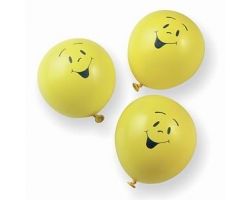 Радість — ось що відчувають і малюки, і дорослі, коли їм вручають повітряна куля. Але надувні кулі можуть стати ще й відмінними тренажерами для розвитку дрібної і великої моторики у дітлахів.
Пограємо?«Злови метелика»Дорослий встає на стілець і тримає повітряну кулю на ниточці так, щоб він знаходився вище витягнутих рук дитини. Малюк, ставши на носки і підстрибуючи, намагається дотягнутися до кулі і схопити його — це зміцнює м’язи спини.
«Футбол»Гімнастичний обруч тримайте на рівні пояса перед собою горизонтально, немов кошик для м’яча. Малюк підкидає кулю ногою, не даючи йому впасти, і прагне закинути його в обруч. Якщо дитині не вдалося утримати кулю в повітрі, і він торкнувся підлоги до того, як потрапив в обруч, помінятися ролями. Інший варіант — куля треба підкидати колінами або головою.
«Стримай в повітрі»Завдання граючих — якомога довше утримувати кулю в повітрі: на кінчику вказівного пальця, на голові, на носі, на плечі, і т.д., але обов’язково не втрачаючи контакту з ним.«Вітер, ти могутній!»Гра розвиває органи дихання. Спробуйте втримати в повітрі підкинутий над головою кулю, сильно дуючи на нього. Це не просто.
«Гонки»Кожен учасник отримує по кульці і виходить на лінію старту. Завдання — злегка підбиваючи рукою кулю перед собою, пройти дистанцію 15-20 м, обігнути фінішний прапорець і повернутися назад, не втрачаючи при цьому куля. Перемагає той, хто повернеться першим.
«Пінгвін і яйце»Кожен з двох гравців повинен донести до фінішу повітряна куля, утримуючи його між ніг. Можна бігти або стрибати, як кенгуру. Виграє той, хто швидше впорається з цим завданням.
«Бадмінтон»У повітряному бадмінтоні волан замінює куля, а ракетки — газети, згорнуті в трубочку. Перекидайте один одному куля, відбиваючи його згорнутою газетою.
«Волейбол»На висоті 1,5 м від стіни до стіни натягніть мотузку. Роль волейбольного м’яча виконають дві повітряні кульки, пов’язані разом. У кожний з них, надуваючи, налийте декілька крапель води. Це зробить кулі трохи важче, і завдяки переміщається центру тяжкості їх політ стане вельми забавним. Гравці відбивають м’яч, як при грі в волейбол, намагаючись перегнати кульки на бік противника і не даючи впасти на підлогу, на своїй стороні. Падіння м’яча на підлогу — штрафне очко. Перемагає той, у кого до кінця гри менше штрафних очок. Гра триває 5-7 хвилин.
«Дві голови»Бере участь парна кількість гравців. Задача: оперившись з двох сторін в кульку лобами і рухаючись синхронно, без допомоги рук донести його до фінішу.
«Півнячі бої»Грають два малюка. Прив’яжіть до їхніх ніг по кульці. Завдання — постаратися «лопнути» кулька суперника, наступивши на нього, а свій, навпаки, зберегти. Рухи дітей будуть нагадувати руху півників, налітають один на одного. Потрібно заздалегідь обумовити правила: не можна штовхатися, чіпати руками супротивника або його кулю.
«А ну-ка, відбери!»Грають дитина та двоє дорослих. Дорослі перекидають куля один одному на рівні свого зростання. Малюк стоїть між ними і намагається перехопити летить куля, підстрибуючи і встаючи на носки.
Весела розминка1. Підкинути куля вгору і зловити двома руками.2. Підкинути куля вгору і, поки він летить, хлопнути в долоні (покружляти, присісти, нахилитися, підстрибнути) кілька разів і зловити його.3. Підкинути куля вгору двома руками і ловити його однією рукою — правою і лівою по черзі.4. Підкинути куля правою рукою, зловити лівої; підкинути лівої, зловити правою.
ЕкспериментиЗа допомогою повітряної кулі можна наочно продемонструвати малюкові ефект статичної електрики.Надуйте кілька повітряних кульок і зав’яжіть для розвитку дитячих цікавих ігор з кульками. Потріть кожен з них вовняною тканиною. Натирайте, поки на поверхні кульок не нагромадиться достатньо енергії, щоб чарівним чином прилипати до поверхні. Піднесіть кулька ближче до листочків паперу або фольги. Вони піднімуться і прилипнуть до кульки.Знову потріть кульку і піднесіть його до стіни. Шарик пристане до стіни.Ще раз потріть кульку про тканину і піднесіть його до струменя води з-під крана — вона зігнеться у бік кульки.У всіх випадках так відбувається тому, що при терті кульки про вовняну тканину він електризується і набуває здатність притягувати до себе тіла, як магніт.Спробуйте наблизити кульку до волосся — вони як за помахом чарівної палички піднімуться вгору. Наелектризований кулька електризує і «ставить дибки» волосся.Розстелите на столі паперовий рушник. Насипте на нього кілька грамів солі і перцю, перемішайте. Потерши кульку про шерсть, піднесіть до суміші солі і перцю. В результаті перець прилипне до кульки, а сіль залишиться на столі.
«Вперті повітряні кульки» 
Надуйте дві кульки і прив’яжіть їх до обох кінців однієї нитки. Потріть кульки вовняною тканиною. Візьміться за середину нитки так, щоб обидві кульки зависли на одному рівні. Кульки стануть відштовхуватися один від одного. Тепер між ними вставте аркуш паперу. Кульки зближуються. Це відбувається тому, що предмети з одного і того ж матеріалу набувають однаковий заряд — кульки віддаляються один від одного. Лист папери не наелектризоване, він притягує заряди кульок.«Нагреваем і охолоджуємо повітря» Порожній кулька надіньте на шийку скляної пляшки. Потримайте пляшку одну хвилину в тазику з гарячою водою. Шарик надуется — повітря при нагріванні розширюється, проникає в кульку і надуває його. Тепер поставте пляшку під струмінь холодної води — кулька опадає ( повітря, охолоджуючись, стиснувся і зайняв первісне місце в пляшці).
«Сила бульбашок»Насипте в пластикову пляшку 3 чайні ложки сухих дріжджів і 2 стіл, ложки цукру. Повільно підливайте теплу воду (близько 150 мл). Одягніть кульку на горловину пляшки і почекайте півгодини. Рідина в пляшці запіниться, а кулька надуется. Дріжджі — це мікроскопічні гриби, які харчуються цукром і виділяють вуглекислий газ. Численні бульбашки цього газу «вистрибують» на поверхню (саме тому рідина піниться) і надувають кульку.
«Лимон надуває повітряну кулю» 
Приготуйте 1 чайну ложку харчової соди, сік лимона, 3 стол. ложки оцту, ізоляційну стрічку, стакан, пляшку і воронку.Налийте воду в пляшку і розчиніть в ній соду. У склянці або чашці з’єднайте сік лимона і оцет, суміш вилийте в пляшку через лійку. Швидко надіньте кульку на горлечко пляшки і щільно закріпіть ізоляційною стрічкою. Сода, лимонний сік і оцет вступають у хімічну реакцію. В результаті кулька надувається.
Потішні саморобки«Борошняний» колобок »Візьміть кулю і насипте всередину борошно (дрібну сіль або будь-який інший наповнювач). Це легко зробити за допомогою звичайної воронки. Випустивши з кульки повітря, зав’яжіть вузлом хвостик. Для більшої міцності можна взяти дві кульки. Надуйте їх і залиште на день чи ніч — кульки розтягнуться. Потім сдуйте їх і вставте один в одного, насипте всередину борошно.Муки має бути так багато, щоб кулька розтягнувся. Випустіть залишки повітря і добре зав’яжіть. Вийде щільний гумовий колобок. Його можна прив’язати на гумку або шнурок. «Борошняний» колобок ліпиться майже як пластилін. Його можна катати, витягати, малюки люблять їх просто м’яти в руках — це не тільки приємно, але і збагачує тактильні відчуття. Колобком можна кидатися і навіть ліпити з нього різні мордочки і фігурки. Повітряні кульки з наповнювачами розфарбуйте фломастерами або маркерами. Прикріпіть волосся з товстих вовняних ниток — вийде смішна пика. Цією ідеєю можна скористатися під час оформлення дитячого свята. А можна оголосити конкурс на кращу фігурку з кульки з оригінальним наповнювачем.